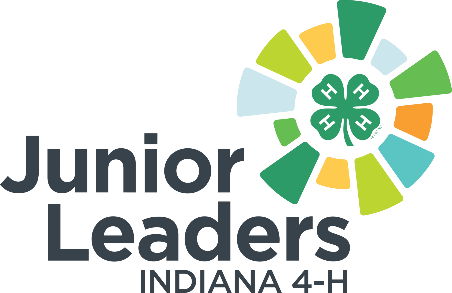 Lesson Topic:  Wheel, Deals, and AutomobilesSupplies Needed:Concepts and/or Learning Objectives:Introduction:ActivityActivity Continued:Discussion Points/Reflection Questions:Sources: